APPENDIX F.2This Moving and Handling Pack is to replace all previously implemented plans.ServicingYour Hoist(s)Number of Slings:ALWAYS “STOP AND THINK”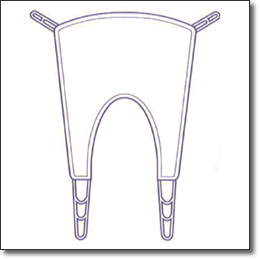 HOIST BATTERYRemember to charge the battery as per manufacturers instructions – they do vary, (some need trickle charging).  It is best to keep the battery on charge when not in use.Most batteries will do 20 lifts before needing charging.  (If the battery will only do a few lifts before needing charging, the battery needs replacing).SLING – WASHING INSTRUCTIONSThe washing instructions are on the sling and the label must be readable.  (If it is not; then phone the Customer Service Centre: 01522 782111 to request a new sling.Your sling can be washed at a high temperature (see label) but do not use biological powder or tumble dry the sling.SLING - POOL USESlings should be rinsed out after being used in a swimming pool/hydrotherapy pool.  They should be washed according to care instructions as soon as possible.  Slings should never be allowed to just dry out after swimming.  Para silk slings and superfine slings are not suitable for use in pools at any time.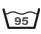 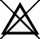 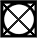 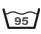 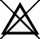 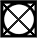 NAME BADGESPLEASE DO NOT WRITE OR SEW YOUR CHILD’S NAME ON TO THEIR SLING, AS THIS WILL MEAN THE SLING WILL FAIL ITS SAFETY CHECKS. IF YOU WISH TO NAME THE SLING PLEASE DO SO BY PLACING A LABEL THROUGH ONE OF THE SLING’S LOOPS.LINCOLNSHIRE INTER-AGENCY MOVING AND HANDLING GROUPPERSON MOVING AND HANDLING ASSESSMENT (CHILDRENS)Assessor’s Signature:   Assessment Date:	MOVING AND HANDLING PLAN						Sheet No.:  1 of   Person’s Name:						D.O.B: 			NHS No.: 			ICS No.:Information on this form should be used a guidance and each situation must still be assessed in case there are changes with the person or handling situationHandling Plan Review Date:  ………………PROBLEMS/DEFICIENCIESSHEET					Sheet No. 1 of …Person’s Name:					 	D.O.B: 			NHS No.: 			ICS No.:REVIEW SHEET							Sheet No.:  1 of   Person’s Name:						D.O.B: 			NHS No.: 			ICS No.:IN SITUATIONS WHERE MAJOR CHANGES HAVE OCCURRED TO THE PERSON OR HANDLING SITUATION A NEW ASSESSMENT / HANDLINGPLAN MUST BE COMPLETEDName:Signature:Date:OT:Signature:Date:Signature:Date:Make:Model:Serial No:Location:Date of last service::Make:Model:Serial No:Location:Date of last service:Make:Model & Size:Weight Limit:Serial No:Date Manufactured:Make:Model & Size:Weight Limit:Serial No:Date Manufactured:Make:Model & Size:Weight Limit: Serial No:Date Manufactured:1Wear appropriate clothing and sensible, closed-in shoes.2Assess the situation.3Keep as close to the person as you can.4Keep a stable position with your feet shoulder width apart, and one foot slightly in front of the other.5Keep knees slightly bent.6Avoid stooping and twisting.7Try not to stay in one position for too long.8Lead with the head.9Avoid jerking movements.10If in doubt ask.PERSON’S DETAILSPERSON’S DETAILSPERSON’S DETAILSPERSON’S DETAILSPERSON’S DETAILSPERSON’S DETAILSPERSON’S DETAILSPERSON’S DETAILSASSESSOR DETAILSASSESSOR DETAILSASSESSOR DETAILSASSESSOR DETAILSName:NHS No.:NHS No.:NHS No.:NHS No.:NHS No.:D.O.B.: D.O.B.: Name: Name: Name: Name: Name:ICS No.:  ICS No.:  ICS No.:  ICS No.:  ICS No.:  D.O.B.: D.O.B.: Name: Name: Name: Name: Location e.g. Home address//Day unit:Location e.g. Home address//Day unit:Location e.g. Home address//Day unit:Location e.g. Home address//Day unit:Location e.g. Home address//Day unit:Location e.g. Home address//Day unit:Location e.g. Home address//Day unit:Location e.g. Home address//Day unit:Designation:Designation:Designation:Designation:Location e.g. Home address//Day unit:Location e.g. Home address//Day unit:Location e.g. Home address//Day unit:Location e.g. Home address//Day unit:Location e.g. Home address//Day unit:Location e.g. Home address//Day unit:Location e.g. Home address//Day unit:Location e.g. Home address//Day unit:Signature:Signature:Signature:Signature:Height:Height:Weight:Weight:Weight:Weight:Weight:Weight:Assessment date(s):Assessment date(s):Assessment date(s):Review Date:Details of other people involved in the moving and handling assessmentDetails of other people involved in the moving and handling assessmentDetails of other people involved in the moving and handling assessmentDetails of other people involved in the moving and handling assessmentDetails of other people involved in the moving and handling assessmentDetails of other people involved in the moving and handling assessmentDetails of other people involved in the moving and handling assessmentDetails of other people involved in the moving and handling assessmentDetails of other people involved in the moving and handling assessmentDetails of other people involved in the moving and handling assessmentDetails of other people involved in the moving and handling assessmentDetails of other people involved in the moving and handling assessmentNameNameNameDesignationDesignationDesignationDesignationDesignationDesignationDesignationSignatureSignaturePART 1 - CHECKLIST OF HANDLING TASKSPART 1 - CHECKLIST OF HANDLING TASKSPART 1 - CHECKLIST OF HANDLING TASKSPART 1 - CHECKLIST OF HANDLING TASKSPART 1 - CHECKLIST OF HANDLING TASKSPART 1 - CHECKLIST OF HANDLING TASKSPART 1 - CHECKLIST OF HANDLING TASKSPART 1 - CHECKLIST OF HANDLING TASKSPART 1 - CHECKLIST OF HANDLING TASKSPART 1 - CHECKLIST OF HANDLING TASKSPART 1 - CHECKLIST OF HANDLING TASKSPART 1 - CHECKLIST OF HANDLING TASKSTASKTASKTASKTASKCAN THE PERSON PERFORM THESE TASKS INDEPENDENTLY?CAN THE PERSON PERFORM THESE TASKS INDEPENDENTLY?CAN THE PERSON PERFORM THESE TASKS INDEPENDENTLY?CAN THE PERSON PERFORM THESE TASKS INDEPENDENTLY?CAN THE PERSON PERFORM THESE TASKS INDEPENDENTLY?CAN THE PERSON PERFORM THESE TASKS INDEPENDENTLY?CAN THE PERSON PERFORM THESE TASKS INDEPENDENTLY?CAN THE PERSON PERFORM THESE TASKS INDEPENDENTLY?YESNONOVARIABLEVARIABLEN/ACOMMENTSCOMMENTSROLLING IN BEDROLLING IN BEDROLLING IN BEDROLLING IN BEDLYING TO SITTING IN BEDLYING TO SITTING IN BEDLYING TO SITTING IN BEDLYING TO SITTING IN BEDREPOSITIONING UP BEDREPOSITIONING UP BEDREPOSITIONING UP BEDREPOSITIONING UP BEDGETTING INTO BED/OUT OF BEDGETTING INTO BED/OUT OF BEDGETTING INTO BED/OUT OF BEDGETTING INTO BED/OUT OF BEDGETTING ON/OFF A CHANGING BEDGETTING ON/OFF A CHANGING BEDGETTING ON/OFF A CHANGING BEDGETTING ON/OFF A CHANGING BEDSTANDING   SITTING (wheelchair)STANDING   SITTING (wheelchair)STANDING   SITTING (wheelchair)STANDING   SITTING (wheelchair)STANDING   SITTING (chair)STANDING   SITTING (chair)STANDING   SITTING (chair)STANDING   SITTING (chair)STANDING   SITTING (bed)STANDING   SITTING (bed)STANDING   SITTING (bed)STANDING   SITTING (bed)STANDINGSTANDINGSTANDINGSTANDINGIN/OUT STANDERIN/OUT STANDERIN/OUT STANDERIN/OUT STANDERWALKINGWALKINGWALKINGWALKINGIN/OUT WALKERIN/OUT WALKERIN/OUT WALKERIN/OUT WALKERLOWERING TO THE FLOORLOWERING TO THE FLOORLOWERING TO THE FLOORLOWERING TO THE FLOORRAISING FROM THE FLOORRAISING FROM THE FLOORRAISING FROM THE FLOORRAISING FROM THE FLOORSTAIRSSTAIRSSTAIRSSTAIRSSTEPSSTEPSSTEPSSTEPSIN BATH/SHOWERIN BATH/SHOWERIN BATH/SHOWERIN BATH/SHOWEROUT BATH/SHOWEROUT BATH/SHOWEROUT BATH/SHOWEROUT BATH/SHOWERON TOILET/TOILETTING CHAIRON TOILET/TOILETTING CHAIRON TOILET/TOILETTING CHAIRON TOILET/TOILETTING CHAIROFF TOILET/TOILETTING CHAIROFF TOILET/TOILETTING CHAIROFF TOILET/TOILETTING CHAIROFF TOILET/TOILETTING CHAIRIN/OUT OF CARIN/OUT OF CARIN/OUT OF CARIN/OUT OF CARON/OFF TRANSPORT ON/OFF TRANSPORT ON/OFF TRANSPORT ON/OFF TRANSPORT IN/OUT OF SENSORY ROOMIN/OUT OF SENSORY ROOMIN/OUT OF SENSORY ROOMIN/OUT OF SENSORY ROOMREPOSITIONING SELF ON CHAIR REPOSITIONING SELF ON CHAIR REPOSITIONING SELF ON CHAIR REPOSITIONING SELF ON CHAIR MANOUEVERING WHEELCHAIRMANOUEVERING WHEELCHAIRMANOUEVERING WHEELCHAIRMANOUEVERING WHEELCHAIROTHER TASKS – SPECIFYOTHER TASKS – SPECIFYOTHER TASKS – SPECIFYOTHER TASKS – SPECIFYIS THERE A HISTORY OF FALLS?                                                                                                      YES/NO  (PLEASE CIRCLE)IF YES, PLEASE GIVE DETAILS BELOW INCLUDING CAUSATIVE FACTORS IF KNOWN.IS THERE A HISTORY OF FALLS?                                                                                                      YES/NO  (PLEASE CIRCLE)IF YES, PLEASE GIVE DETAILS BELOW INCLUDING CAUSATIVE FACTORS IF KNOWN.IS THERE A HISTORY OF FALLS?                                                                                                      YES/NO  (PLEASE CIRCLE)IF YES, PLEASE GIVE DETAILS BELOW INCLUDING CAUSATIVE FACTORS IF KNOWN.IS THERE A HISTORY OF FALLS?                                                                                                      YES/NO  (PLEASE CIRCLE)IF YES, PLEASE GIVE DETAILS BELOW INCLUDING CAUSATIVE FACTORS IF KNOWN.IS THERE A HISTORY OF FALLS?                                                                                                      YES/NO  (PLEASE CIRCLE)IF YES, PLEASE GIVE DETAILS BELOW INCLUDING CAUSATIVE FACTORS IF KNOWN.IS THERE A HISTORY OF FALLS?                                                                                                      YES/NO  (PLEASE CIRCLE)IF YES, PLEASE GIVE DETAILS BELOW INCLUDING CAUSATIVE FACTORS IF KNOWN.IS THERE A HISTORY OF FALLS?                                                                                                      YES/NO  (PLEASE CIRCLE)IF YES, PLEASE GIVE DETAILS BELOW INCLUDING CAUSATIVE FACTORS IF KNOWN.IS THERE A HISTORY OF FALLS?                                                                                                      YES/NO  (PLEASE CIRCLE)IF YES, PLEASE GIVE DETAILS BELOW INCLUDING CAUSATIVE FACTORS IF KNOWN.IS THERE A HISTORY OF FALLS?                                                                                                      YES/NO  (PLEASE CIRCLE)IF YES, PLEASE GIVE DETAILS BELOW INCLUDING CAUSATIVE FACTORS IF KNOWN.IS THERE A HISTORY OF FALLS?                                                                                                      YES/NO  (PLEASE CIRCLE)IF YES, PLEASE GIVE DETAILS BELOW INCLUDING CAUSATIVE FACTORS IF KNOWN.IS THERE A HISTORY OF FALLS?                                                                                                      YES/NO  (PLEASE CIRCLE)IF YES, PLEASE GIVE DETAILS BELOW INCLUDING CAUSATIVE FACTORS IF KNOWN.IS THERE A HISTORY OF FALLS?                                                                                                      YES/NO  (PLEASE CIRCLE)IF YES, PLEASE GIVE DETAILS BELOW INCLUDING CAUSATIVE FACTORS IF KNOWN.PART 2 OF THE ASSESSMENT MUST NOW BE COMPLETED IF THE PERSON IS NOT INDEPENDENT IN ALL HANDLING TASKS           PART 2 COMPLETED ? ( Please tick )               YES                           NO     PART 2 OF THE ASSESSMENT MUST NOW BE COMPLETED IF THE PERSON IS NOT INDEPENDENT IN ALL HANDLING TASKS           PART 2 COMPLETED ? ( Please tick )               YES                           NO     PART 2 OF THE ASSESSMENT MUST NOW BE COMPLETED IF THE PERSON IS NOT INDEPENDENT IN ALL HANDLING TASKS           PART 2 COMPLETED ? ( Please tick )               YES                           NO     PART 2 OF THE ASSESSMENT MUST NOW BE COMPLETED IF THE PERSON IS NOT INDEPENDENT IN ALL HANDLING TASKS           PART 2 COMPLETED ? ( Please tick )               YES                           NO     PART 2 OF THE ASSESSMENT MUST NOW BE COMPLETED IF THE PERSON IS NOT INDEPENDENT IN ALL HANDLING TASKS           PART 2 COMPLETED ? ( Please tick )               YES                           NO     PART 2 OF THE ASSESSMENT MUST NOW BE COMPLETED IF THE PERSON IS NOT INDEPENDENT IN ALL HANDLING TASKS           PART 2 COMPLETED ? ( Please tick )               YES                           NO     PART 2 OF THE ASSESSMENT MUST NOW BE COMPLETED IF THE PERSON IS NOT INDEPENDENT IN ALL HANDLING TASKS           PART 2 COMPLETED ? ( Please tick )               YES                           NO     PART 2 OF THE ASSESSMENT MUST NOW BE COMPLETED IF THE PERSON IS NOT INDEPENDENT IN ALL HANDLING TASKS           PART 2 COMPLETED ? ( Please tick )               YES                           NO     PART 2 OF THE ASSESSMENT MUST NOW BE COMPLETED IF THE PERSON IS NOT INDEPENDENT IN ALL HANDLING TASKS           PART 2 COMPLETED ? ( Please tick )               YES                           NO     PART 2 OF THE ASSESSMENT MUST NOW BE COMPLETED IF THE PERSON IS NOT INDEPENDENT IN ALL HANDLING TASKS           PART 2 COMPLETED ? ( Please tick )               YES                           NO     PART 2 OF THE ASSESSMENT MUST NOW BE COMPLETED IF THE PERSON IS NOT INDEPENDENT IN ALL HANDLING TASKS           PART 2 COMPLETED ? ( Please tick )               YES                           NO     PART 2 OF THE ASSESSMENT MUST NOW BE COMPLETED IF THE PERSON IS NOT INDEPENDENT IN ALL HANDLING TASKS           PART 2 COMPLETED ? ( Please tick )               YES                           NO     PART 2PERSON MOVING AND HANDLING ASSESSMENT Person’s  Name: 					NHS No.:D.O.B.: 						ICS No.:Details of relevant medical condition/diagnosis:Details of any moving and handling hazards in relation to the person’s physical condition e.g.poor balance, pain in joints, muscle weakness:Details of any mobility equipment, aids and appliances that the person uses e.g. walking aids, wheelchair etc.:Details of other equipment, aids and adaptations that the person uses e.g. toilet/shower chair, profiling bed:Details of any moving and handling hazards related to communication, comprehension or behaviour e.g. impaired hearing, poor vision, unpredictability: Person’s (or their representative) wishes and opinions:Do informal carers have physical limitations or medical problems which may affect their ability toperform moving and handling?                                                       YES/NO (PLEASE CIRCLE)  If YES please specify: N.B. Staff with physical limitations or medical problems which may affect their ability to perform moving & handling safely must discuss the issues with their manager and action must be taken accordingly.Assessment Date:					Assessor’s Signature:Identify any problems relating to moving and handling and the environment:Identify any problems relating to moving and handling and the environment:Identify any problems relating to moving and handling and the environment:Identify any problems relating to moving and handling and the environment:Identify any problems relating to moving and handling and the environment:Recommendations to improve the environment following the assessment:Recommendations to improve the environment following the assessment:Recommendations to improve the environment following the assessment:Recommendations to improve the environment following the assessment:Recommendations to improve the environment following the assessment:Is there any equipment required to safely perform any of the tasks? (please circle )     YES       NO                      If YES, give details below:Is there any equipment required to safely perform any of the tasks? (please circle )     YES       NO                      If YES, give details below:Is there any equipment required to safely perform any of the tasks? (please circle )     YES       NO                      If YES, give details below:Is there any equipment required to safely perform any of the tasks? (please circle )     YES       NO                      If YES, give details below:Is there any equipment required to safely perform any of the tasks? (please circle )     YES       NO                      If YES, give details below:Equipment neededWhere to be obtainedDate requested & by whomEquipment receivedSign and dateAny other actions requiredAdditional comments / Action required:Task DescriptionDetails of movement method to be used including equipment and techniquesNo. of people (state designation)Task duration & frequencyAssessors signature and dateDETAILS OF REMAININGPROBLEMS/DEFICIENCIESACTION/MEASURES NEEDEDPERSON REPORTED TOREPORTED BY(SIGN & DATE)DATE RESOLVED(SIGN & DATE)DATE OF REVIEWREVIEWED BYOUTCOME OF REVIEWINCLUDING DETAILS OF ANY SIGNIFICANT CHANGESASSESSORSSIGNATURE